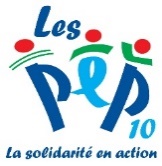 Nom et Prénom de l’enfant : ………………………………………………………………………………Quotient familial : …………………………..Ecole : …………………………………………………………………………………………………………………Classe : ….…………………………………….. * repas compris obligatoirement Attention : ce planning est à transmettre à la directrice de l’accueil périscolaire avant le jeudi pour qu’il soit pris en compte à partir du lundi suivant (sauf pour le forfait annuel qui est à remettre lors de l’inscription de l’année. Tout changement est à signaler à la directrice au plus tard 5 jours avant).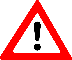 PERISCOLAIREPERISCOLAIREMERCREDIMERCREDIJour DateMatin(heure d’arrivée)Soir(heure de départ)Journée *Journée *Jour DateMatin(heure d’arrivée)Soir(heure de départ)Heure d’arrivéeHeure de départLundiMardiMercrediJeudivendrediAccueil périscolaireNombre Tarif N°TotalForfait ½ heureMatin 1 (1/2 h)Matin 2 (2 X ½ h)Matin 3 (3 X ½ h)Matin 4 (4 X ½ h)Soir 1 (1/2 h)Soir 2 (2 X ½ h)Soir 3 (3 X ½ h)Forfait annuel matin OU soirForfait annuel matin ET soirForfait journée avec repas (MERCREDIS / VACANCES)Avoir restant+ Reste à payerNet à payer